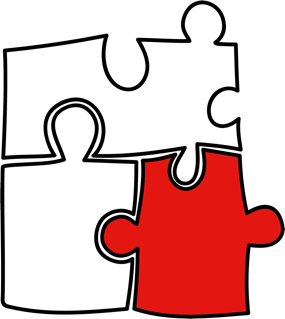 Die Philosophie von Die VersicherungsagenturUnsere Mission Wo Die Versicherungsagentur draufsteht, ist echte Versicherung drin – persönlich, vor Ort, ein Leben lang.Unsere VisionWer eine Versicherung sucht, wählt Die Versicherungsagentur.Unsere WerteSympathie, Vertrauen, KompetenzUnser CredoDie Versicherungsagentur Echt. Sicher. Sein.